GARAGE NAME 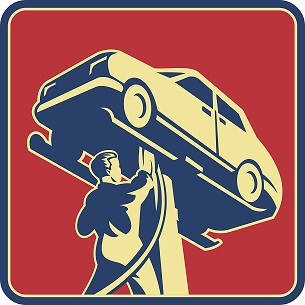 ADDRESSCITY,STATE ZIP	PHONEBILL TO:DATE:DATE:DATE:DATE:DATE:[ ]  DAY WORK[ ]  DAY WORK[ ] COTRACT[ ] COTRACT[ ]  EXTRA[ ]  EXTRA[ ]  EXTRAQTYMATERIALSPRICETOTALTOTALDESCRIPTION OF WORKDESCRIPTION OF WORKDESCRIPTION OF WORKDESCRIPTION OF WORKDESCRIPTION OF WORKDESCRIPTION OF WORKDESCRIPTION OF WORKOTHER CHARGESOTHER CHARGESOTHER CHARGESOTHER CHARGESOTHER CHARGESOTHER CHARGESOTHER CHARGESTOTAL OTHERTOTAL OTHERTOTAL OTHERTOTAL OTHERTOTAL OTHER$0.00$0.00LABORLABORHRSHRSRATEAMOUNTAMOUNTTOTAL LABOR TOTAL LABOR TOTAL MATERIALSTOTAL MATERIALSTOTAL MATERIALSTOTAL MATERIALSTOTAL MATERIALSTOTAL MATERIALSTOTAL MATERIALSOTHER CHARGES TOTALOTHER CHARGES TOTALCOMPLETED DATE:COMPLETED DATE:COMPLETED DATE:COMPLETED DATE:COMPLETED DATE:SUB TOTALSUB TOTALWORK ORDERED BY:______________________________________________WORK ORDERED BY:______________________________________________WORK ORDERED BY:______________________________________________WORK ORDERED BY:______________________________________________WORK ORDERED BY:______________________________________________TAXTAX5.50%WORK ORDERED BY:______________________________________________WORK ORDERED BY:______________________________________________WORK ORDERED BY:______________________________________________WORK ORDERED BY:______________________________________________WORK ORDERED BY:______________________________________________TOTALTOTAL